VSTUPNÍ ČÁSTNázev komplexní úlohy/projektuZákladní části postřikovačeKód úlohy41-u-3/AB92Využitelnost komplexní úlohyKategorie dosaženého vzděláníH (EQF úroveň 3)M (EQF úroveň 4)Skupiny oborů41 - Zemědělství a lesnictvíVazba na vzdělávací modul(y)Mechanizační prostředky pro ošetřování a ochranu rostlinStroje a zařízení pro ošetřování a ochranu rostlinŠkolaMasarykova SŠ zemědělská a VOŠ, Purkyňova, OpavaKlíčové kompetenceKompetence k učení, Kompetence k řešení problémů, Komunikativní kompetence, Kompetence k pracovnímu uplatnění a podnikatelským aktivitám, Personální a sociální kompetenceDatum vytvoření28. 05. 2019 18:34Délka/časová náročnost - Odborné vzdělávání4Délka/časová náročnost - Všeobecné vzdělávání4Poznámka k délce úlohyRočník(y)2. ročník, 3. ročníkŘešení úlohyindividuální, skupinovéDoporučený počet žáků1Charakteristika/anotaceŽákům, kteří tvoří pracovní skupinu, přidělí učitel po výuce dané daného učiva pracovní list, který si žáci samostatně vyplní. Cílem komplexní úlohy je aktivní zopakování probrané látky tak, aby u žáků došlo k co možná největšímu zapamatování získaných znalostí. Žáci samostatně aktivně uplatňují získané vědomosti v pracovním listu, které si mezi sebou a na závěr s vyučujícím vyhodnotí a získají zpětnou vazbu. Komplexní úloha není uzavřená, ale je možné ji dále rozvíjet a doplňovat zejména s přihlédnutím na regionální charakter zemědělské techniky.JÁDRO ÚLOHYOčekávané výsledky učeníŽák popíše jednotlivé části postřikovače a vysvětlí jejich funkci.Specifikace hlavních učebních činností žáků/aktivit projektu vč. doporučeného časového rozvrhuVýklad a řízený rozhovor při výuce nového učivaSamostatná práce žáků při vyplňování pracovního listuKomunikace ve skupině žáků a vzájemná kontrola vyplnění pracovního listuZpětná vazba ze strany učitele, odhalení a vysvětlení chybMetodická doporučeníÚloha je využitelná v teoretickém vyučování, může sloužit ve skupinové výuce, počet žáků v jedné pracovní skupině je omezen velikostí třídy. Komplexní úlohu lze využít při samostatně zadané práci, kdy si žáci probrané učivo samostatně opakují v rámci vyučovací hodiny. Pracovní list je možné rovněž využít v rámci domácí přípravy např. v moodle školy.Tato komplexní úloha může být využita v oborech vzdělání 41-51-H/01 Zemědělec-farmář i 41-41-M/01 Agropodnikání, ale také v oboru vzdělání 41-55-H/01 Opravář zemědělských strojů.Způsob realizaceTeoretická, v učebně školyPomůckyPC, tiskárna pro přípravu pracovních listůVÝSTUPNÍ ČÁSTPopis a kvantifikace všech plánovaných výstupů1. dílčí částnení žádný písemný výstup, žáci sledují výklad učitele a odpovídají na zadané otázkyžáci pracují s tištěnou verzí výkladu nebo s učebnicí a zapisují si poznámky2. dílčí částpracovní listKritéria hodnocení1. dílčí částpředpokládá se komunikace mezi učitelem a žáky;dílčí část se nehodnotí2. dílčí částHodnotí se věcná správnost položek doplněných v pracovním listu. Žáci si vzájemně ohodnotí správnost vyplnění pracovního listu a následně je ověřena správnost odpovědí s učitelem.Slovně je hodnocena samostatnost při práci na pracovních listech, vzájemná interakce ve skupině žáků, prezentace výsledků před učitelem a třídou.Doporučená literaturaROH, Jiří, František KUMHÁLA a Petr HEŘMÁNEK. Stroje používané v rostlinné výrobě. Vyd. 2. V Praze: Česká zemědělská univerzita, Technická fakulta, 2003. ISBN 80-213-0614-9.PoznámkyObsahové upřesněníOV RVP - Odborné vzdělávání ve vztahu k RVPPřílohyZakladni-casti-postrikovace.docxPokyny_chemicka-ochrana.docxMateriál vznikl v rámci projektu Modernizace odborného vzdělávání (MOV), který byl spolufinancován z Evropských strukturálních a investičních fondů a jehož realizaci zajišťoval Národní pedagogický institut České republiky. Autorem materiálu a všech jeho částí, není-li uvedeno jinak, je Vlastimil Dluhoš. Creative Commons CC BY SA 4.0 – Uveďte původ – Zachovejte licenci 4.0 Mezinárodní.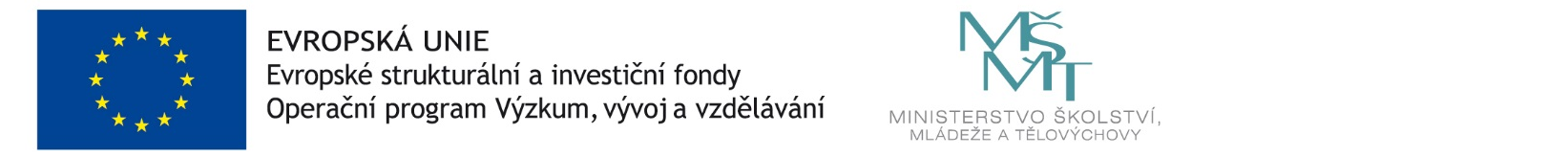 